Answer any FIVE of the following.						5x14=70Usingof case examples of violation of fundamental rights, explain the articles under Right to Freedom of Religion.Highlight the rights of PersonsWithDisabilities.Elucidate the emerging issues of LGBT community in India.Write a note on:	a) National Commission for Minorities.b) Legal provisions for children.Elaborate on the role of civil societies in eradicating poverty in India.‘Rape is a huge menace in India’. Elucidate based on the documentary ‘Fighting Rape’.Critically analyze the human rights violations based on the movie ‘Mathrubhoomi’.SW4216_A_19ST. JOSEPH’S COLLEGE (AUTONOMOUS), BANGALORE-27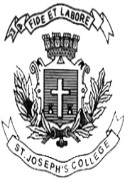 ST. JOSEPH’S COLLEGE (AUTONOMOUS), BANGALORE-27ST. JOSEPH’S COLLEGE (AUTONOMOUS), BANGALORE-27ST. JOSEPH’S COLLEGE (AUTONOMOUS), BANGALORE-27ST. JOSEPH’S COLLEGE (AUTONOMOUS), BANGALORE-27ST. JOSEPH’S COLLEGE (AUTONOMOUS), BANGALORE-27ST. JOSEPH’S COLLEGE (AUTONOMOUS), BANGALORE-27BSW – IV SEMESTERBSW – IV SEMESTERBSW – IV SEMESTERBSW – IV SEMESTERBSW – IV SEMESTERBSW – IV SEMESTERBSW – IV SEMESTERSEMESTER EXAMINATION: APRIL 2019SEMESTER EXAMINATION: APRIL 2019SEMESTER EXAMINATION: APRIL 2019SEMESTER EXAMINATION: APRIL 2019SEMESTER EXAMINATION: APRIL 2019SEMESTER EXAMINATION: APRIL 2019SEMESTER EXAMINATION: APRIL 2019SW4216 – Human Rights And Social JusticeSW4216 – Human Rights And Social JusticeSW4216 – Human Rights And Social JusticeSW4216 – Human Rights And Social JusticeSW4216 – Human Rights And Social JusticeSW4216 – Human Rights And Social JusticeSW4216 – Human Rights And Social JusticeTime- 2 1/2  hrsTime- 2 1/2  hrs      Max Marks-70      Max Marks-70      Max Marks-70